Миколаївська міська рада	Постійна комісії міської радиз питань промисловості, транспорту,енергозбереження, зв'язку, сфери послуг, підприємництва та торгівліПРОТОКОЛ  №12519.07.2018     м. Миколаїв   каб. 357 14:30Засідання постійної комісії міської ради     з питань промисловості, транспорту, енергозбереження, зв'язку, сфери послуг,  підприємництва та торгівліГолова комісії-Євтушенко В.В. Секретар комісії –Садиков В.В.Члени  комісії:Ісаков С.М.  Відсутні члени комісії: Картошкін К.Е.,Шульгач С.В.ПРИСУТНІ:Омельчук О.А., заступник міського голови;Гусєв О.С., депутат Миколаївської міської ради;ПОРЯДОК ДЕННИЙ:Звернення заступник міського голови О.А. Омельчука за вх. №6176 від 18.07.2018 щодо надання згоди відповідної постійної комісії міської ради про списання майна, яке не використовується для виробництва теплової енергії, згідно звернень ОКП «Миколаївоблтеплоенерго» від 17.05.2018 № 2178/05 та від 20.06.2018 № 3658/01, в установленому порядку для вирішення питання критичної фінансової ситуації ОКП «Миколаївоблтелоенерго».Для обговорення питання запрошено :Омельчук О.А., заступник міського голови;РОЗГЛЯНУЛИ:1.	Звернення заступник міського голови О.А. Омельчука за вх. №6176 від 18.07.2018 щодо надання згоди відповідної постійної комісії міської ради про списання майна, яке не використовується для виробництва теплової енергії, згідно звернень ОКП «Миколаївоблтеплоенерго» від 17.05.2018 № 2178/05 та від 20.06.2018 № 3658/01, в установленому порядку для вирішення питання критичної фінансової ситуації ОКП «Миколаївоблтелоенерго».СЛУХАЛИ : Омельчука О.А. , який пояснив, що списання майна, яке не використовується для виробництва теплової енергії в Порядку списання майна, що належить до комунальної власності територіальної громади м. Миколаєва, затвердженого рішенням Миколаївської міської ради від 31.05.2012 № 17/16 для отримання обігових коштів, що дасть можливість підприємству виконати свої поточні зобов’язання із виплати заробітної плати, відрахувань та проведення належної підготовки об’єктів підприємства до опалювального сезону 2018-2019рр.Ісаков С.М. , який запропонував узгодити списання майна, яке не використовується для виробництва теплової енергії в Порядку списання майна, що належить до комунальної власності територіальної громади м. Миколаєва з главами фракцій Миколаївської міської ради VII скликання.РЕКОМЕНДОВАНО :Погодити списання майна, яке не використовується для виробництва теплової енергії, згідно звернень ОКП «Миколаївоблтеплоенерго» від 17.05.2018 № 2178/05 та від 20.06.2018 № 3658/01 за умови узгодження з главами фракцій Миколаївської міської ради VII скликання.Голова  постійної  комісії						      В.В.ЄвтушенкоСекретар  постійної  комісії							В.В.Садиков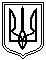 